Name of Journal: World Journal of Clinical CasesManuscript NO: 69971Manuscript Type: CASE REPORTMammary-type myofibroblastoma with infarction and atypical mitosis-a potential diagnostic pitfall: A case reportZeng YF et al. MTMF with pseudo-malignant phenotypeYuan-Feng Zeng, Yan-Zhi Dai, Min ChenYuan-Feng Zeng, Yan-Zhi Dai, Min Chen, Department of Pathology, Jiangxi Provincial People’s Hospital, The First Affiliated Hospital of Nanchang Medical College, Nanchang 330006, Jiangxi Province, ChinaAuthor contributions: Zeng YF checked the section reading, made the final pathological diagnosis, reviewed the literature, and wrote the manuscript; Dai YZ collated the clinical data, prepared histological sections, and performed immunohistochemical and fluorescence in situ hybridization; Chen M prepared tissue samples and made preliminary diagnosis; and all authors read and approved the final manuscript. Corresponding author: Yuan-Feng Zeng, Doctor, PhD, Chief Doctor, Department of Pathology, Jiangxi Provincial People’s Hospital, The First Affiliated Hospital of Nanchang Medical College, No. 92 Aiguo Road, Donghu District, Nanchang 330006, Jiangxi Province, China. zyf760928@163.comReceived: July 18, 2021Revised: November 4, 2021Accepted: April 26, 2022Published online: June 6, 2022AbstractBACKGROUNDMammary-type myofibroblastoma (MTMF) is a rare benign extramammary soft tissue tumor with myofibroblastic differentiation. Although 160 cases of MTMF have been reported in the literature since 2001, no cases of infarction or atypical mitosis have been reported so far. Herein, we report an unusual case of MTMF in the pelvic cavity, which mimicked some malignant features, including infarction, atypical mitosis, infiltrative growth, and prominent cytologic atypia, making it difficult to ascertain whether the tumor was benign.CASE SUMMARYA 49-year-old man complained of pain and discomfort in the right buttock for more than 4 mo and did not receive any treatment. Nuclear magnetic resonance imaging (MRI) showed a 13-cm-sized mass in his right pelvic cavity. Histologically significant differences were atypical mitosis figures and multiple necrotic foci in the tumor. In addition, smooth muscle and skeletal muscle were invaded within and at the edge of the tumor. These morphologic features are often reminiscent of malignant tumors and therefore pose a diagnostic challenge to pathologists. The tumor cells were strongly positive for both cluster of differentiation 34 and desmin, and the loss of retinoblastoma 1 shown by immunohistochemical and fluorescence in situ hybridization results confirmed the pathological diagnosis of MTMF. Currently, the patient is alive and in good condition without tumor recurrence or metastasis after 2.5 years of follow-up by telephone and MRI.CONCLUSIONThe two pseudo-malignant characteristics of infarction and atypical mitosis broaden the morphological lineage of MTMF, a rare mesenchymal tumor.Key Words: Mammary-type myofibroblastoma; Infarction; Atypical mitosis; Infiltrative growth; Cytologic atypia; Case report©The Author(s) 2022. Published by Baishideng Publishing Group Inc. All rights reserved.Citation: Zeng YF, Dai YZ, Chen M. Mammary-type myofibroblastoma with infarction and atypical mitosis-a potential diagnostic pitfall: A case report. World J Clin Cases 2022; 10(16): 5343-5351URL: https://www.wjgnet.com/2307-8960/full/v10/i16/5343.htm  DOI: https://dx.doi.org/10.12998/wjcc.v10.i16.5343Core Tip: Mammary-type myofibroblastoma (MTMF) is a rare extra-mammary soft tissue tumor with myofibroblast differentiation. Since 2001, more than 160 cases have been reported in the literature. Almost all reports have identified MTMF as a benign tumor except for three cases of recurrence. Here, we report a case of MTMF, which mimicked some malignant features, such as infarction, atypical mitosis, infiltrative growth, and cytologic atypia. Although infiltrative growth and cytological atypia have been reported in previous cases, there are no reports of infarction and atypical mitosis in MTMF, and this is the first report that these pseudo-malignant features appear simultaneously in the same case. Taken together, these characteristics pose a diagnostic pitfall that must be avoided. The purpose of this report is to alert pathologists if they encounter a tumor with these pseudo-malignant features and myofibroblastic differentiation, they must not forget that they need to rule out the diagnosis of MTMF first.INTRODUCTIONMammary-type myofibroblastoma (MTMF) is a rare, benign mesenchymal neoplasm occurring outside the breast that was first described in 2001[1]. The histological morphology of the lesion resembles myofibroblastoma in the breast, which was first reported in 1987[2]. It is usually well-circumscribed, encapsulated or unencapsulated, and composed of haphazardly arranged fascicles of spindle cells admixed with various amounts of adipocytes in a collagenous, hyalinizing, or myxoid background[3,4]. In immunohistochemical (IHC) results, the spindle cells often characteristically express both cluster of differentiation 34 (CD34) and desmin (Des)[1,4,5]. Genetically, MTMF belongs to “the 13q/retinoblastoma (Rb) family of tumors”, which are featured by deletion or rearrangement of the 13q14 region, resulting in loss of the Rb gene and Rb protein expression[4,6,7]. MTMF was almost always reported as a benign mesenchymal neoplasm, except in three recurring cases[4,8], one of which recurred due to positive excision margins[8].Although cytologic atypia and the aggressive growth of tumor cells can be found in some cases in the literature[4,9,10], infarction and atypical mitosis inside the tumor have never been reported so far. Herein, we report a case of MTMF in the buttock that mimicked some pseudo-malignant features, including infarction, atypical mitosis, infiltrative growth, and prominent cytologic atypia, making it difficult to ascertain whether the tumor was benign. The purpose of this report is to remind pathologists to be alert for this potential diagnostic pitfall.CASE PRESENTATIONChief complaintsA 49-year-old man was admitted to Jiangxi Provincial People’s Hospital (the First Affiliated Hospital of Nanchang Medical College, Nanchang, China) with a mass in his right buttock for 4 mo.History of present illnessThere was nothing significant about the patient’s present medical history.History of past illnessThe patient had a history of sacrococcygeal trauma 3 years before admission, and there were no other abnormalities.Personal and family historyIn terms of personal and family history, there was nothing of note.Physical examinationThere was no abnormality except the fullness in the right rectal wall found during the special anal examination.Laboratory examinationsNo obvious abnormality was found in the serum tumor markers.Imaging examinationsMagnetic resonance imaging (MRI) showed a large, well-defined mass located slightly to the right in the center of the pelvic cavity between the left and right obturator muscles (Figures 1A and 1B). The mass appeared predominantly positioned in the area deep to the gluteus maximus, posterior to the pubic symphysis, underneath the bladder, and above the urogenital septum (Figures 1C and 1D). It displaced the prostate and seminal vesicle glands to the upper left (Figures 1E and 1F) and pushed the rectum and anal canal close to the left pelvic wall (Figure 1B). The mass displayed predominantly isointense T1 signal, which was related to the surrounding musculature (Figures 1A and 1C) and heterogeneous on fat-suppressed T1 (T1FS; Figures 1B, 1D, and 1E) and T2 (T2FS; Figure 1F) imaging. There was intralesional focal necrosis and perilesional edema (Figures 1E and 1F).The mass was surgically excised. During surgery, it was found to be well-circumscribed and with an incomplete capsule and poor mobility, giving a clinical impression of a malignant tumor. Its upper margin reached the seminal-vesicle gland, and the outer edge closely adhered to the right part of the external rectal sphincter, levator ani, and puborectal muscles, but no nerve, vessel, or inguinal lymph node invasion was found.On gross examination, the mass was 13 cm × 12 cm × 8 cm in size, and covered by an incomplete capsule and the remnants of adipose tissue (Figure 2A). The cut surface showed a solid, firm-to-elastic, and yellow-pink appearance, with focal cystic degeneration and necrosis within the mass (Figure 2B). Histologically, the tumor had a definite capsule (Figure 3A); it was composed of short spindle- to oval-shaped cells and admixed with varying thick bundles of collagen and variable numbers of adipocytes (Figure 3B). The cells had eosinophilic cytoplasm with indistinct cell borders and had elongated nuclei with fine chromatin (Figure 3B). Hyaline (Figure 3C) and mucoid (Figure 3D) degeneration were visible within the tumor. Atypic and bizarre cells could be seen in some areas (Figure 3E). It is worth noting that mitotic figures (Figure 3F), even atypical mitosis (Figure 3G), and multiple necrotic foci and nuclear debris (Figure 3H) could be seen in the tumor. In addition, smooth muscle (Figures 3I and 3J) and skeletal muscle (Figures 3K and 3L) were invaded within and at the edge of the tumor. These morphological features are often reminiscent of malignant tumors and therefore pose a severe diagnostic challenge to pathologists.IHC staining showed that these neoplastic cells were strongly positive for both CD34 and Des (Figures 4A and 4B), and had lost expression of Rb1 protein (Figure 4C). In addition, they showed positive expression of estrogen receptor, epithelial-membrane antigen, human homolog of murine double minute 2 (MDM2), and cyclin-dependent kinase 4 (CDK4) (Figures 4D-G). However, they were negative for S100, smooth muscle actin (SMA), signal transducer and activator of transcription 6 (STAT6), and CD117 (Figures 4H-K). The proliferation index of these neoplastic cells was about 5%, as shown by Ki-67 IHC staining (Figure 4L). Fluorescence in situ hybridization (FISH) confirmed the monoallelic and biallelic deletion of the Rb1 (Figure 5A) and no amplification of MDM2 (Figure 5B) in these neoplastic cells.Preoperative diagnosisThe preoperative clinical diagnosis was malignant mesenchymal tumor of the pelvic cavity.FINAL DIAGNOSISBased on the above pathological, IHC, and FISH results, the final diagnosis was MTMF.TREATMENTThe patient did not receive any treatment after operation.OUTCOME AND FOLLOW-UPThe patient was followed for 2.5 years by telephone and MRI, and no recurrence or metastasis was found. Figure 6 shows the follow-up MRI scan of the patient’s pelvic cavity, at 6 mo post-operation. T1-weighted image (T1WI; Figure 6A), T1FS image (Figure 6B), coronal T1WI (Figure 6C), coronal T1FS image (Figure 6D), sagittal T1FS image (Figure 6E), and sagittal T2FS image (Figure 6F) showed complete removal of the mass, with normal diffusion in the patient’s pelvic cavity. There were no abnormalities except the abnormal signals from the right acetabulum and femoral head, and the ischemic necrosis of the head was considered. The size and position of pelvic visceral organs, such as the prostate, seminal vesicle, and rectum, were normal, and the bladder was well filled.DISCUSSIONMTMF, proposed as an independent entity in 2001, is a very rare, benign, mesenchymal tumor occurring outside the breast. So far, more than 160 cases have been reported[2,4,5]. Adults aged 40-60 years are predisposed to MTMF, with men predominating slightly[4]. The tumor has extensive anatomic distribution; the groin and inguinal regions might be the most common sites[4,5]. Clinically, MTMF usually presents as a painless, slowly growing mass. The lump is well-circumscribed, firm, and 1-34 cm in size, with a pale-yellow or grayish-brown cut surface[2-4]. Microscopically, the tumor is composed of short spindle and oval-shaped cells with eosinophilic cytoplasm and fine chromatin. In a few cases, the cells are epithelioid[4,9]. Cells are arranged irregularly or in a palisade pattern similar to schwannoma, with collagen bundles in the stroma[4,11]. Various adipocytes and mast cells are seen in the stroma as well[3,4]. The blood vessels in the interstitium seem to be less visible, surrounded by infiltrating lymphocytes. In some cases, the stroma can be accompanied by hyalinization or myxoid degeneration[12,13].The buttock is a rare anatomical site for MTMF. Except for our case, only two cases have been reported in the buttock so far[1,14]. Moreover, in addition to the morphological characteristics described above, the mass in our case also simulated some characteristics of malignant tumors, including infarction, atypical mitosis, infiltrative growth, and cytological atypia. These can pose diagnostic traps for pathologists. Nonetheless, infiltrative growth and atypical cytological findings, including degenerative nuclei, polynuclei, hyperchromatic nuclei, and bizarre nuclei, have been reported in previous cases[4,9]. However, there are no reports of infarction or atypical mitosis in MTMF. This is the first report of these two pseudo-malignant features appearing simultaneously in the same case. It is unclear whether these phenotypes suggest that the tumor has a certain malignant potential. After all, the > 160 previous case reports feature only three relapses[4,8], although one of them was due to positive margins[8].Next, we will discuss differential diagnosis of MTMF. Like MTMF, cellular angiofibroma (CA) and spindle cell lipoma (SCL) have the same abnormal 13q/Rb genetic changes and morphological overlap and similarity, which suggest that MTMF, CA, and SCL might be tumors of the same lineage[6]. Nevertheless, these tumors have subtle differences in morphology. Unlike MTMF, CA is usually confined to the groin area, and contains a prominent component of round vessels in the stroma, often accompanied by vascular-wall fibrosis and hyalinization. Moreover, CA has few adipocytes, and has wispy rather than thick collagen[4,6,7]. Generally, the CA spindle cells are positive for vimentin and negative for Des and CD34. All of these findings are helpful for differential diagnosis of CA from MTMF. SCL and MTMF are both composed of spindle cells admixed with mature adipose tissue, and both share a CD34-positive immunophenotype[7]. SCL mainly occurs in the posterior shoulder and neck or the upper back[6,7]; contains more-consistent, ropey, refractile collagen bundles, and adipose tissue; and does not stain for Des while almost always expressing CD34[4]. However, the overlapping morphologies of SCL, CA, and MTMF, combined with shared genetic alteration, raises the point that these tumors might belong to a single spectrum of the 13q/Rb family rather than be distinct entities[4,6].Other differential diagnoses including spindle cell liposarcoma, atypical spindle cell lipomatous tumor (ASCLT), and the “fat-forming” variant of solitary fibrous tumors (SFTs) should all be considered. Spindle cell liposarcoma, which belongs to the well-differentiated liposarcoma family, is composed of fibroblast-like spindle cells arranged in bundles plus lipomatous liposarcoma. The tumor cells express S100, MDM2, and CDK4 proteins; amplification of MDM2 can be detected via molecular genetics[15], which can distinguish this tumor from MTMF. ASCLTs consist of adipose-differentiated spindle cells, which are positive for S100 as well as CD34 on IHC[16], and can be differentiated from MTMF. Nevertheless, in terms of genetics, there is no MDM2 amplification but rather loss of Rb1 in 57% of ASCLT cases[16]. MTMF might need differential diagnosis from SFT, especially the “fat-forming” variant of the latter. Although SFTs share CD34-positive immunostaining with MTMF, they specifically express another sensitive marker, STAT6, which results from rearrangement of STAT6[17]. Moreover, FISH shows no Rb1 loss in SFTs.CONCLUSIONThis case report documents an MTMF with certain pseudo-malignant characteristics, including tumor infarction, atypical mitosis, aggressive growth patterns, and cytological atypia. Taken together, these characteristics pose a diagnostic pitfall that must be avoided. The purpose of this report is to alert pathologists if they encounter a tumor with these pseudo-malignant features and myofibroblastic differentiation, they must not forget that they need to rule out the diagnosis of MTMF first.ACKNOWLEDGEMENTSWe thanks for Professor Jian Wang, who comes from the Department of Pathology, Affiliated Cancer Hospital of Fudan University, for providing assistance in diagnosis and immunohistochemical staining of Rb1 protein and thank Anbiping for providing in situ hybridization detection probes and technical support for detecting Rb and MDM2 genes.REFERENCES1 McMenamin ME, Fletcher CD. Mammary-type myofibroblastoma of soft tissue: a tumor closely related to spindle cell lipoma. Am J Surg Pathol 2001; 25: 1022-1029 [PMID: 11474286 DOI: 10.1097/00000478-200108000-00006]2 Wargotz ES, Weiss SW, Norris HJ. Myofibroblastoma of the breast. Sixteen cases of a distinctive benign mesenchymal tumor. Am J Surg Pathol 1987; 11: 493-502 [PMID: 3037930 DOI: 10.1097/00000478-198707000-00001]3 Abdul-Ghafar J, Ud Din N, Ahmad Z, Billings SD. Mammary-type myofibroblastoma of the right thigh: a case report and review of the literature. J Med Case Rep 2015; 9: 126 [PMID: 26033228 DOI: 10.1186/s13256-015-0601-0]4 Howitt BE, Fletcher CD. Mammary-type Myofibroblastoma: Clinicopathologic Characterization in a Series of 143 Cases. Am J Surg Pathol 2016; 40: 361-367 [PMID: 26523539 DOI: 10.1097/PAS.0000000000000540]5 Ishihara A, Yasuda T, Sakae Y, Sakae M, Hamada T, Tsukazaki H, Tsukazaki T, Furumoto M. A case of mammary-type myofibroblastoma of the inguinal region. Int J Surg Case Rep 2018; 53: 464-467 [PMID: 30567070 DOI: 10.1016/j.ijscr.2018.11.048]6 Maggiani F, Debiec-Rychter M, Vanbockrijck M, Sciot R. Cellular angiofibroma: another mesenchymal tumour with 13q14 involvement, suggesting a link with spindle cell lipoma and (extra)-mammary myofibroblastoma. Histopathology 2007; 51: 410-412 [PMID: 17727484 DOI: 10.1111/j.1365-2559.2007.02775.x]7 Maggiani F, Debiec-Rychter M, Verbeeck G, Sciot R. Extramammary myofibroblastoma is genetically related to spindle cell lipoma. Virchows Arch 2006; 449: 244-247 [PMID: 16715228 DOI: 10.1007/s00428-006-0228-z]8 Nguyen BD. Large abdominopelvic mammary-type myofibroblastoma with incomplete resection and recurrence. Dig Liver Dis 2019; 51: 600 [PMID: 30316788 DOI: 10.1016/j.dld.2018.09.024]9 McMenamin ME, DeSchryver K, Fletcher CD. Fibrous Lesions of the Breast: A Review. Int J Surg Pathol 2000; 8: 99-108 [PMID: 11493974 DOI: 10.1177/106689690000800204]10 Alizadeh L, Alkhasawneh A, Reith JD, Al-Quran SZ. Epithelioid Myofibroblastoma of the Breast: A Report of Two Cases with Discussion of Diagnostic Pitfalls. Breast J 2015; 21: 669-673 [PMID: 26391201 DOI: 10.1111/tbj.12498]11 Magro G, Foschini MP, Eusebi V. Palisaded myofibroblastoma of the breast: a tumor closely mimicking schwannoma: Report of 2 cases. Hum Pathol 2013; 44: 1941-1946 [PMID: 23574785 DOI: 10.1016/j.humpath.2013.01.018]12 Magro G. Mammary myofibroblastoma: a tumor with a wide morphologic spectrum. Arch Pathol Lab Med 2008; 132: 1813-1820 [PMID: 18976021 DOI: 10.5858/132.11.1813]13 Magro G, Salvatorelli L, Spadola S, Angelico G. Mammary myofibroblastoma with extensive myxoedematous stromal changes: a potential diagnostic pitfall. Pathol Res Pract 2014; 210: 1106-1111 [PMID: 25242026 DOI: 10.1016/j.prp.2014.08.004]14 Arsenovic N, Abdulla KE, Shamim KS. Mammary-type myofibroblastoma of soft tissue. Indian J Pathol Microbiol 2011; 54: 391-393 [PMID: 21623101 DOI: 10.4103/0377-4929.81646]15 Hostein I, Pelmus M, Aurias A, Pedeutour F, Mathoulin-Pélissier S, Coindre JM. Evaluation of MDM2 and CDK4 amplification by real-time PCR on paraffin wax-embedded material: a potential tool for the diagnosis of atypical lipomatous tumours/well-differentiated liposarcomas. J Pathol 2004; 202: 95-102 [PMID: 14694526 DOI: 10.1002/path.1495]16 Mentzel T, Palmedo G, Kuhnen C. Well-differentiated spindle cell liposarcoma ('atypical spindle cell lipomatous tumor') does not belong to the spectrum of atypical lipomatous tumor but has a close relationship to spindle cell lipoma: clinicopathologic, immunohistochemical, and molecular analysis of six cases. Mod Pathol 2010; 23: 729-736 [PMID: 20228779 DOI: 10.1038/modpathol.2010.66]17 Tai HC, Chuang IC, Chen TC, Li CF, Huang SC, Kao YC, Lin PC, Tsai JW, Lan J, Yu SC, Yen SL, Jung SM, Liao KC, Fang FM, Huang HY. NAB2-STAT6 fusion types account for clinicopathological variations in solitary fibrous tumors. Mod Pathol 2015; 28: 1324-1335 [PMID: 26226844 DOI: 10.1038/modpathol.2015.90]FootnotesInformed consent statement: Informed written consent was obtained from the patient for publication of this report and any accompanying images.Conflict-of-interest statement: The authors declare no conflicts of interest for this article.CARE Checklist (2016) statement: The authors have read the CARE Checklist (2016), and the manuscript was prepared and revised according to the CARE Checklist (2016).Open-Access: This article is an open-access article that was selected by an in-house editor and fully peer-reviewed by external reviewers. It is distributed in accordance with the Creative Commons Attribution NonCommercial (CC BY-NC 4.0) license, which permits others to distribute, remix, adapt, build upon this work non-commercially, and license their derivative works on different terms, provided the original work is properly cited and the use is non-commercial. See: https://creativecommons.org/Licenses/by-nc/4.0/Provenance and peer review: Unsolicited article; Externally peer reviewedPeer-review model: Single blindPeer-review started: July 18, 2021First decision: October 16, 2021Article in press: April 26, 2022Specialty type: Medicine, research and experimentalCountry/Territory of origin: ChinaPeer-review report’s scientific quality classificationGrade A (Excellent): 0Grade B (Very good): 0Grade C (Good): CGrade D (Fair): 0Grade E (Poor): 0P-Reviewer: Bianchi F, Spain S-Editor: Wang JJ L-Editor: Wang TQ P-Editor: Figure Legends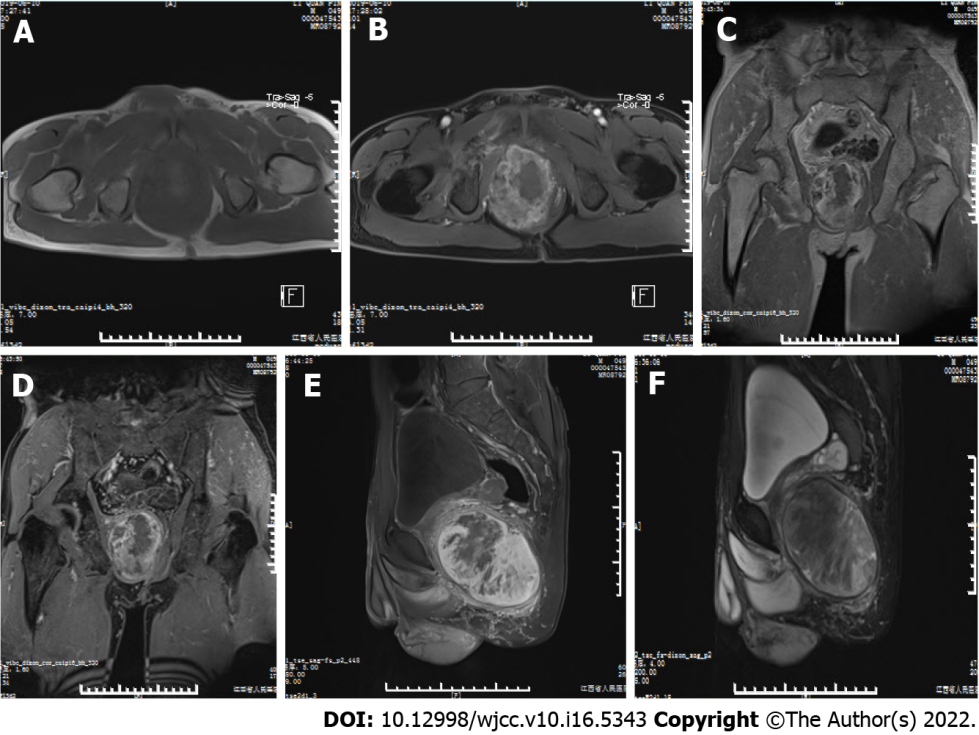 Figure 1 Magnetic resonance imaging of the mass. A: Axial T1-weighted image (T1WI); B: Axial fat-suppressed T1 (T1FS) image; C: Coronal T1WI; D: Coronal T1FS image; E: Sagittal T1FS image; F: Sagittal T2FS image show a mass in the right pelvic cavity, which displayed predominantly isointense signals relative to the surrounding musculature on T1WI and heterogeneous signal on T1FS and T2FS. There was intralesional focal necrosis and perilesional edema.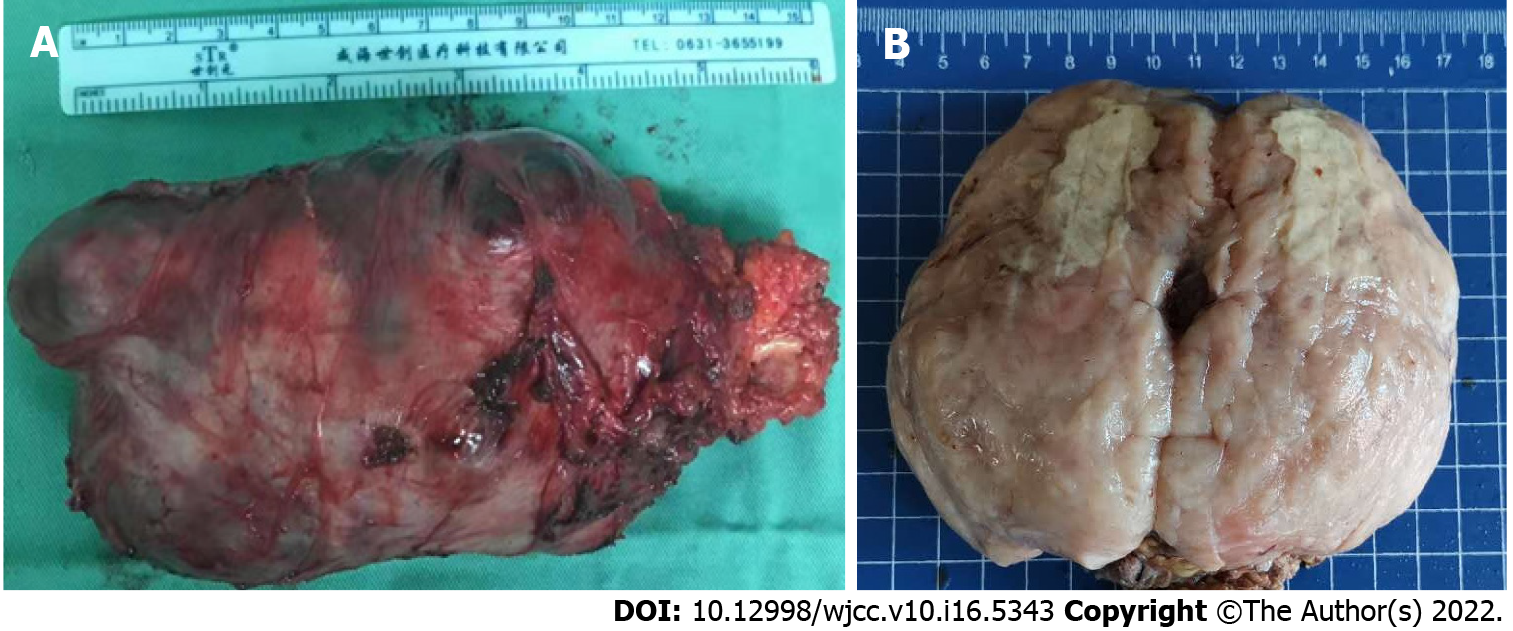 Figure 2 General observation of the mass. A: Postoperative gross image demonstrates that the mass had an almost intact capsule with the maximum diameter of about 13 cm in size; B: General sectional view displays that the mass was solid, firm-to-elastic, and yellow-pink appearance, with focal cystic degeneration and necrosis.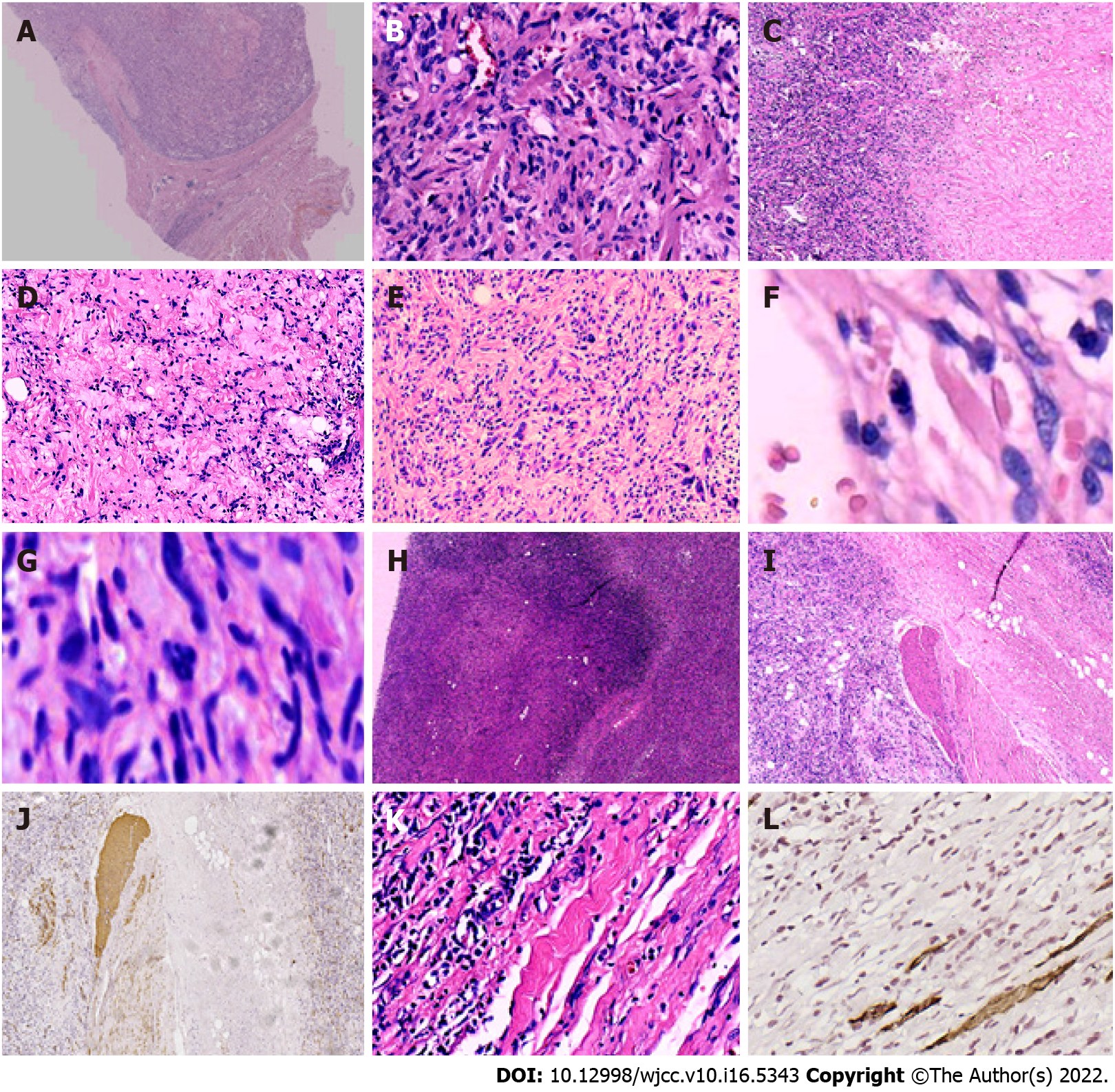 Figure 3 Histopathological features of the tumor. A: The mass had a definite capsule; B: It was composed of short spindle to oval-shaped cells, and admixed with varying thick bundles of collagen and variable numbers of adipocytes. The cells had eosinophilic cytoplasm with indistinct cell borders and elongated nuclei with fine chromatin; C: Hyaline degeneration was visible within the tumor; D: Mucoid degeneration was visible within the tumor; E: Bizarre cells and atypic cells were unequally distributed throughout the tumor; F: Mitosis was found in the tumor cells; G: Atypical mitosis was found in the tumor cells; H: Infarction and nuclear debris were also seen inside the tumor; I and J: Smooth muscles had been infiltrated by the tumor cells; K and L: Skeletal muscles had been infiltrated by the tumor cells. Images I and K show local magnification of the black and blue boxes, respectively, in Figure A. Image J shows the infiltrated smooth muscle, which was positive for smooth muscle actin. Image L displays the invaded skeletal muscle, which was positive for desmin on immunohistochemical staining.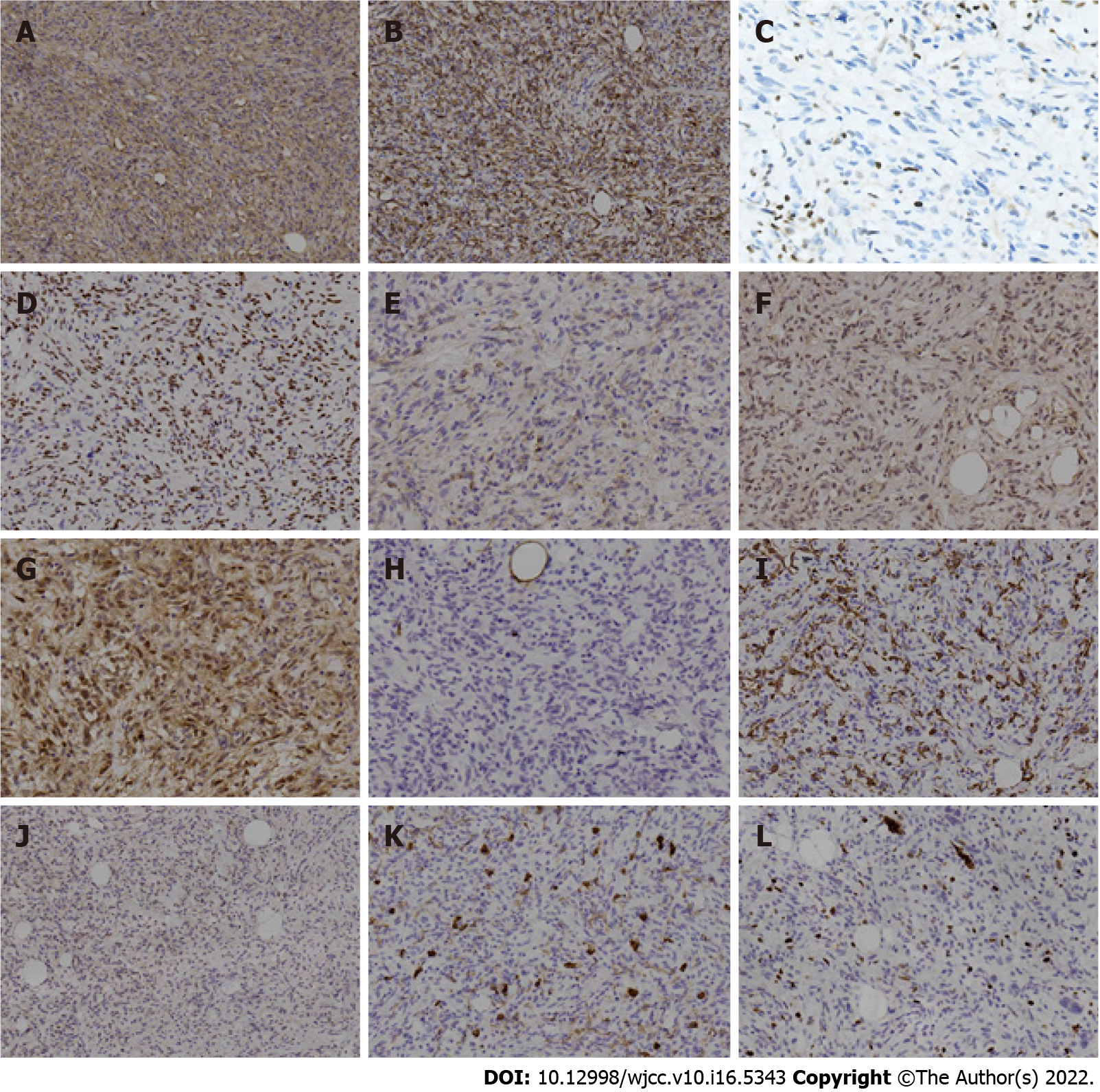 Figure 4 Immunohistochemical findings in the tumor. A: Cells showed strongly positive staining for cluster of differentiation (CD) 34; B: Cells showed strongly positive staining for desmin; C: Lost expression of retinoblastoma 1 protein, with positive internal-control staining for lymphocytes; D: Staining was positive for estrogen receptor; E: Staining was positive for epithelial-membrane antigen; F: Staining was positive for murine double minute 2; G: Staining was positive for cyclin-dependent kinase 4; H: Staining was negative for S100; I: Staining was negative for smooth muscle actin; J: Staining was negative for signal transducer and activator of transcription 6; K: Staining was negative for CD117. Note that positive staining for CD117 appeared in the mast cells of the internal control; L: Ki-67 index was about 5%.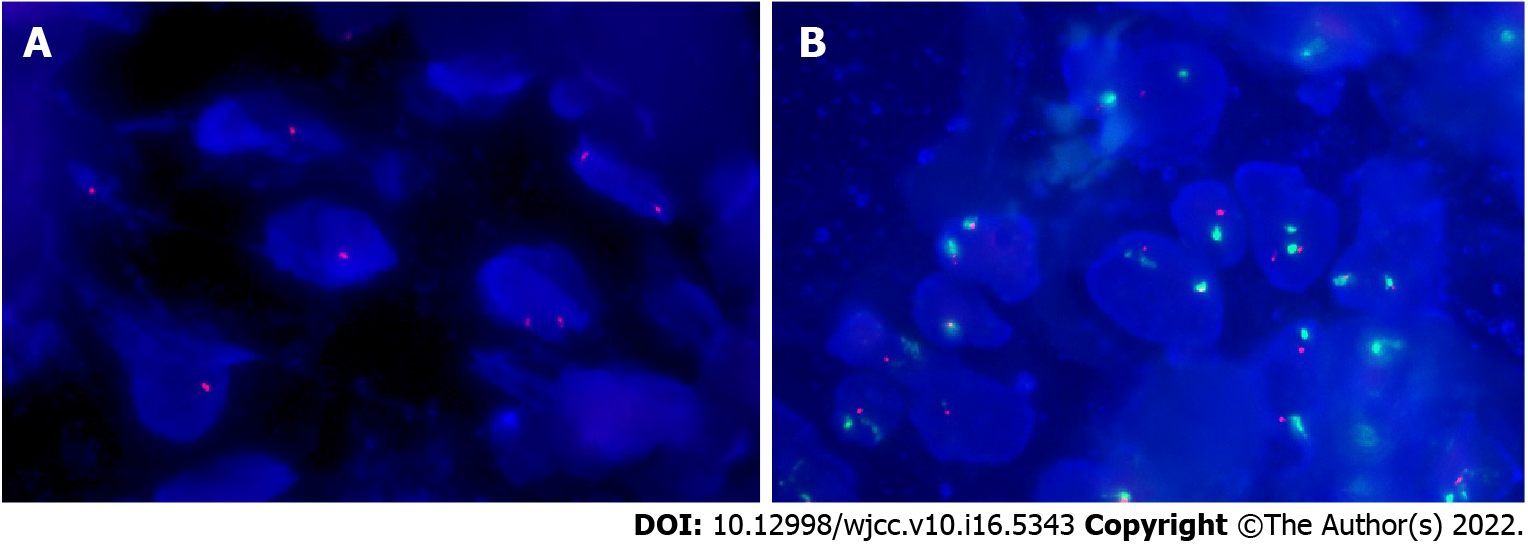 Figure 5 Molecular genetic findings in the tumor. A: Fluorescence in situ hybridization confirmed the single and double deletion of retinoblastoma 1 alleles in neoplastic cells; B: No amplification of human homolog of murine double minute 2 in neoplastic cells.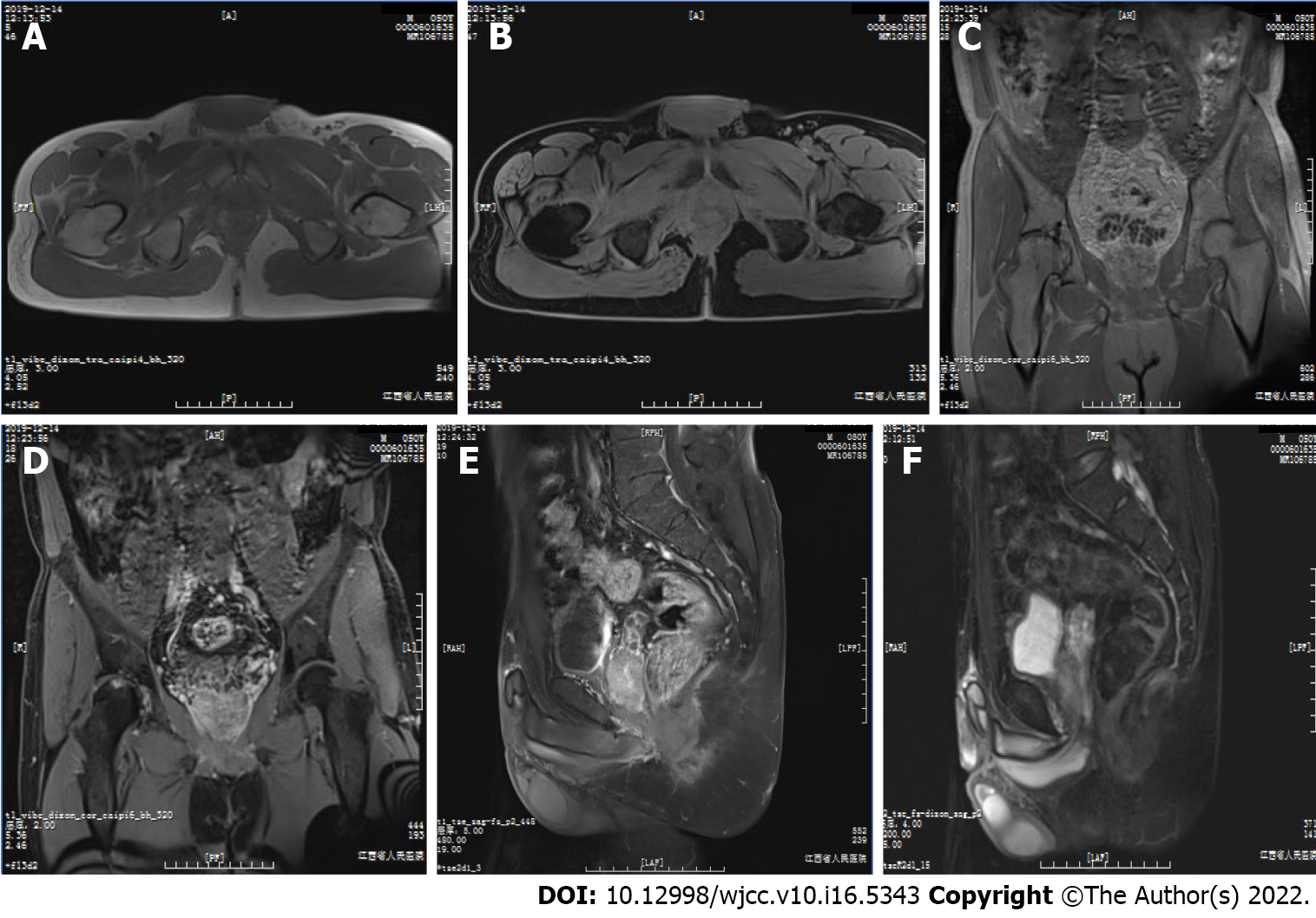 Figure 6 Follow-up magnetic resonance imaging scan of the patient’s pelvic cavity at 6 mo post-operation. A: T1-weighted image (T1WI); B: Axial fat-suppressed T1 (T1FS) image; C: Coronal T1WI; D: Coronal T1FS image; E: Sagittal T1FS image; F: Sagittal T2FS image showed complete removal of the mass, with normal diffusion in the patient’s pelvic cavity. There were no abnormalities except the abnormal signals from the right acetabulum and femoral head, and the ischemic necrosis of the head was considered. The size and position of pelvic visceral organs, such as the prostate, seminal vesicle, and rectum, were normal, and the bladder was well filled.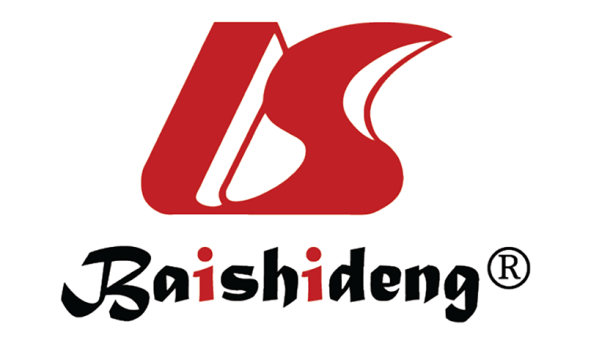 Published by Baishideng Publishing Group Inc7041 Koll Center Parkway, Suite 160, Pleasanton, CA 94566, USATelephone: +1-925-3991568E-mail: bpgoffice@wjgnet.comHelp Desk: https://www.f6publishing.com/helpdeskhttps://www.wjgnet.com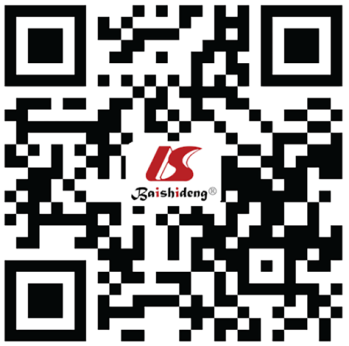 © 2022 Baishideng Publishing Group Inc. All rights reserved.